ВОПРОСЫ  К  КВАЛИФИКАЦИОННОМУЭКЗАМЕНУБрокер-Эксперт по сделкам на вторичном рынке жильяЮрисконсульт в сфере недвижимостиВопросы для брокеров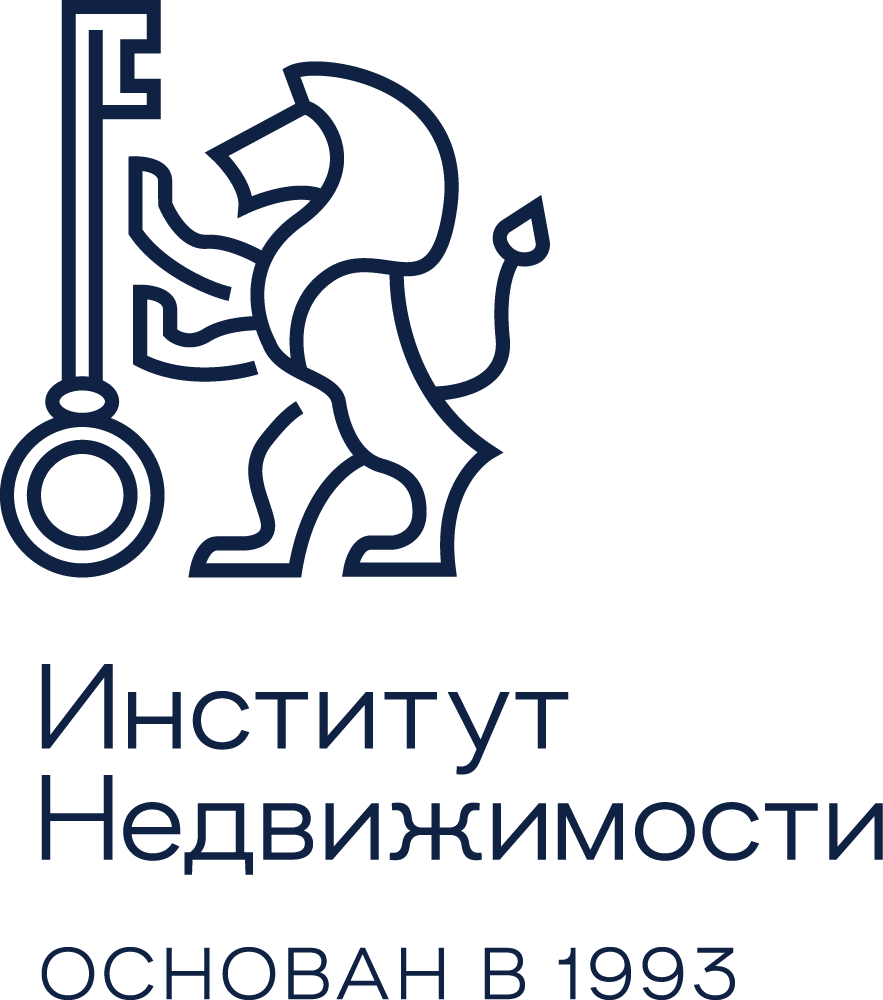 Частное образовательное учреждение профессионального образования «Институт недвижимости»Санкт-Петербург, Невский пр., дом 87/2, тел.:   717-09-59, 717-79-48, 717-79-65E-mail: info@nouin.ru  //  www.nouin.ru   https://vk.com/club7080605 №№№ВопросыОбоснование111Являются ли объекты незавершенного строительства объектами недвижимости? п.1 ст.130 Гражданского кодекса РФ111Являются ли объекты незавершенного строительства объектами недвижимости? п.1 ст.130 Гражданского кодекса РФ111Являются ли объекты незавершенного строительства объектами недвижимости? п.1 ст.130 Гражданского кодекса РФ222В договоре для обозначения предварительного платежа упоминается задаток. Договор не выполнен по вине стороны, получившей этот платеж. Уплаченная сумма…  п.2 ст.381 Гражданского Кодекса РФ222В договоре для обозначения предварительного платежа упоминается задаток. Договор не выполнен по вине стороны, получившей этот платеж. Уплаченная сумма…  п.2 ст.381 Гражданского Кодекса РФ222В договоре для обозначения предварительного платежа упоминается задаток. Договор не выполнен по вине стороны, получившей этот платеж. Уплаченная сумма…  п.2 ст.381 Гражданского Кодекса РФ333Что признается неделимой вещью? абзац 1 ст.133 Гражданского кодекса РФ333Что признается неделимой вещью? абзац 1 ст.133 Гражданского кодекса РФ333Что признается неделимой вещью? абзац 1 ст.133 Гражданского кодекса РФ444Являются ли синонимами понятия «недвижимая вещь», «недвижимое имущество», «недвижимость»?п.1 ст.130 Гражданского кодекса РФ444Являются ли синонимами понятия «недвижимая вещь», «недвижимое имущество», «недвижимость»?п.1 ст.130 Гражданского кодекса РФ444Являются ли синонимами понятия «недвижимая вещь», «недвижимое имущество», «недвижимость»?п.1 ст.130 Гражданского кодекса РФВещными правами в соответствии с Гражданским Кодексом РФ являются…   п. 1 ст. 216 Гражданского Кодекса РФВещными правами в соответствии с Гражданским Кодексом РФ являются…   п. 1 ст. 216 Гражданского Кодекса РФВещными правами в соответствии с Гражданским Кодексом РФ являются…   п. 1 ст. 216 Гражданского Кодекса РФВещными правами в соответствии с Гражданским Кодексом РФ являются…   п. 1 ст. 216 Гражданского Кодекса РФВещными правами в соответствии с Гражданским Кодексом РФ являются…   п. 1 ст. 216 Гражданского Кодекса РФВещными правами в соответствии с Гражданским Кодексом РФ являются…   п. 1 ст. 216 Гражданского Кодекса РФВещными правами в соответствии с Гражданским Кодексом РФ являются…   п. 1 ст. 216 Гражданского Кодекса РФВещными правами в соответствии с Гражданским Кодексом РФ являются…   п. 1 ст. 216 Гражданского Кодекса РФВещными правами в соответствии с Гражданским Кодексом РФ являются…   п. 1 ст. 216 Гражданского Кодекса РФ666В каком случае из перечисленных возникает право собственности на недвижимое имущество?п.2 ст.223 Гражданского кодекса РФ666В каком случае из перечисленных возникает право собственности на недвижимое имущество?п.2 ст.223 Гражданского кодекса РФ666В каком случае из перечисленных возникает право собственности на недвижимое имущество?п.2 ст.223 Гражданского кодекса РФ777Какими правомочиями обладает собственник в отношении своего имущества? п.1 ст.209 Гражданского кодекса РФ777Какими правомочиями обладает собственник в отношении своего имущества? п.1 ст.209 Гражданского кодекса РФ777Какими правомочиями обладает собственник в отношении своего имущества? п.1 ст.209 Гражданского кодекса РФ888С какого момента возникает право на имущество, подлежащее государственной регистрации?п.2 ст.8.1 Гражданского кодекса РФ888С какого момента возникает право на имущество, подлежащее государственной регистрации?п.2 ст.8.1 Гражданского кодекса РФ888С какого момента возникает право на имущество, подлежащее государственной регистрации?п.2 ст.8.1 Гражданского кодекса РФ999Что такое долевая собственность? п.2 ст.244 Гражданского кодекса РФ999Что такое долевая собственность? п.2 ст.244 Гражданского кодекса РФ999Что такое долевая собственность? п.2 ст.244 Гражданского кодекса РФ101010Как осуществляется распоряжение имуществом, находящимся в долевой собственности? п.1 ст.246 Гражданского кодекса РФ101010Как осуществляется распоряжение имуществом, находящимся в долевой собственности? п.1 ст.246 Гражданского кодекса РФ101010Как осуществляется распоряжение имуществом, находящимся в долевой собственности? п.1 ст.246 Гражданского кодекса РФ111111При отсутствии каких данных договор продажи недвижимости считается незаключенным? ст.554, ст 555 Гражданского кодекса РФ111111При отсутствии каких данных договор продажи недвижимости считается незаключенным? ст.554, ст 555 Гражданского кодекса РФ111111При отсутствии каких данных договор продажи недвижимости считается незаключенным? ст.554, ст 555 Гражданского кодекса РФ121212С какого момента считается исполненным обязательство продавца передать недвижимость покупателю? абзац 2 п.1 ст.556 Гражданского кодекса РФ121212С какого момента считается исполненным обязательство продавца передать недвижимость покупателю? абзац 2 п.1 ст.556 Гражданского кодекса РФ121212С какого момента считается исполненным обязательство продавца передать недвижимость покупателю? абзац 2 п.1 ст.556 Гражданского кодекса РФ131313Зарегистрированное право на недвижимое имущество может быть оспорено…п.5 ст.1Федерального закона от 13.07.2015 г. 218-ФЗ «О государственной регистрации недвижимости»131313Зарегистрированное право на недвижимое имущество может быть оспорено…п.5 ст.1Федерального закона от 13.07.2015 г. 218-ФЗ «О государственной регистрации недвижимости»131313Зарегистрированное право на недвижимое имущество может быть оспорено…п.5 ст.1Федерального закона от 13.07.2015 г. 218-ФЗ «О государственной регистрации недвижимости»141414Какой орган вправе осуществлять государственную регистрацию прав на недвижимое имущество и сделок с ним? ст.3, п.1 Федерального закона от 13.07.2015 г. 218-ФЗ «О государственной регистрации недвижимости»141414Какой орган вправе осуществлять государственную регистрацию прав на недвижимое имущество и сделок с ним? ст.3, п.1 Федерального закона от 13.07.2015 г. 218-ФЗ «О государственной регистрации недвижимости»141414Какой орган вправе осуществлять государственную регистрацию прав на недвижимое имущество и сделок с ним? ст.3, п.1 Федерального закона от 13.07.2015 г. 218-ФЗ «О государственной регистрации недвижимости»151515Государственной регистрации подлежат… п.6 ст. 1 Федерального закона от 13.07.2015 г. 218-ФЗ «О государственной регистрации недвижимости»ст. 130, 131, 132, 133.1, 164 ГК РФ151515Государственной регистрации подлежат… п.6 ст. 1 Федерального закона от 13.07.2015 г. 218-ФЗ «О государственной регистрации недвижимости»ст. 130, 131, 132, 133.1, 164 ГК РФ151515Государственной регистрации подлежат… п.6 ст. 1 Федерального закона от 13.07.2015 г. 218-ФЗ «О государственной регистрации недвижимости»ст. 130, 131, 132, 133.1, 164 ГК РФ161616В каких случаях государственная регистрация прав на недвижимое имущество являетсяобязательной? Гл.11, ст.69, п.3 Федерального закона от 13.07.2015 г. 218-ФЗ «О государственной регистрации недвижимости»161616В каких случаях государственная регистрация прав на недвижимое имущество являетсяобязательной? Гл.11, ст.69, п.3 Федерального закона от 13.07.2015 г. 218-ФЗ «О государственной регистрации недвижимости»161616В каких случаях государственная регистрация прав на недвижимое имущество являетсяобязательной? Гл.11, ст.69, п.3 Федерального закона от 13.07.2015 г. 218-ФЗ «О государственной регистрации недвижимости»171717Перечислите сведения, содержащиеся в Реестре прав на недвижимостиСт.9 Федерального закона от 13.07.2015 г. 218-ФЗ «О государственной регистрации недвижимости»171717Перечислите сведения, содержащиеся в Реестре прав на недвижимостиСт.9 Федерального закона от 13.07.2015 г. 218-ФЗ «О государственной регистрации недвижимости»171717Перечислите сведения, содержащиеся в Реестре прав на недвижимостиСт.9 Федерального закона от 13.07.2015 г. 218-ФЗ «О государственной регистрации недвижимости»171717Перечислите сведения, содержащиеся в Реестре прав на недвижимостиСт.9 Федерального закона от 13.07.2015 г. 218-ФЗ «О государственной регистрации недвижимости»171717Перечислите сведения, содержащиеся в Реестре прав на недвижимостиСт.9 Федерального закона от 13.07.2015 г. 218-ФЗ «О государственной регистрации недвижимости»181818Какой документ может являться основанием для государственной регистрации права  наследника по завещанию на объект недвижимости? Гл.3, ст.14, п.4 Федерального закона от 13.07.2015 г. 218-ФЗ «О государственной регистрации недвижимости»181818Какой документ может являться основанием для государственной регистрации права  наследника по завещанию на объект недвижимости? Гл.3, ст.14, п.4 Федерального закона от 13.07.2015 г. 218-ФЗ «О государственной регистрации недвижимости»181818Какой документ может являться основанием для государственной регистрации права  наследника по завещанию на объект недвижимости? Гл.3, ст.14, п.4 Федерального закона от 13.07.2015 г. 218-ФЗ «О государственной регистрации недвижимости»191919Сведения, содержащиеся в ЕГРН, предоставляются в срок не более…… рабочих дней со дня получения органом регистрации прав запроса о предоставлении сведенийГл.8, ст.62, п.9 Федерального закона от 13.07.2015 г. 218-ФЗ «О государственной регистрации недвижимости»191919Сведения, содержащиеся в ЕГРН, предоставляются в срок не более…… рабочих дней со дня получения органом регистрации прав запроса о предоставлении сведенийГл.8, ст.62, п.9 Федерального закона от 13.07.2015 г. 218-ФЗ «О государственной регистрации недвижимости»191919Сведения, содержащиеся в ЕГРН, предоставляются в срок не более…… рабочих дней со дня получения органом регистрации прав запроса о предоставлении сведенийГл.8, ст.62, п.9 Федерального закона от 13.07.2015 г. 218-ФЗ «О государственной регистрации недвижимости»202020Перечислите основания приостановления осуществления государственной регистрации прав при продаже комнаты в коммунальной квартирест.26, п.46 Федерального закона от 13.07.2015 г. 218-ФЗ «О государственной регистрации недвижимости»202020Перечислите основания приостановления осуществления государственной регистрации прав при продаже комнаты в коммунальной квартирест.26, п.46 Федерального закона от 13.07.2015 г. 218-ФЗ «О государственной регистрации недвижимости»202020Перечислите основания приостановления осуществления государственной регистрации прав при продаже комнаты в коммунальной квартирест.26, п.46 Федерального закона от 13.07.2015 г. 218-ФЗ «О государственной регистрации недвижимости»212121Сколько экземпляров документов, необходимых для государственной регистрации следует предоставлять в регистрирующий орган?Ст.21, п.3 Федерального закона от 13.07.2015 г. 218-ФЗ «О государственной регистрации недвижимости»212121Сколько экземпляров документов, необходимых для государственной регистрации следует предоставлять в регистрирующий орган?Ст.21, п.3 Федерального закона от 13.07.2015 г. 218-ФЗ «О государственной регистрации недвижимости»212121Сколько экземпляров документов, необходимых для государственной регистрации следует предоставлять в регистрирующий орган?Ст.21, п.3 Федерального закона от 13.07.2015 г. 218-ФЗ «О государственной регистрации недвижимости»22Допускается ли размещение промышленного производства в жилых помещениях?Допускается ли размещение промышленного производства в жилых помещениях?Допускается ли размещение промышленного производства в жилых помещениях?п.3 ст. 17 Жилищного кодекса РФ22Допускается ли размещение промышленного производства в жилых помещениях?Допускается ли размещение промышленного производства в жилых помещениях?Допускается ли размещение промышленного производства в жилых помещениях?п.3 ст. 17 Жилищного кодекса РФ22Допускается ли размещение промышленного производства в жилых помещениях?Допускается ли размещение промышленного производства в жилых помещениях?Допускается ли размещение промышленного производства в жилых помещениях?п.3 ст. 17 Жилищного кодекса РФ23Заявление на приватизацию жилья должно подаваться лично (без участия законных представителей, опекунов..) с...Заявление на приватизацию жилья должно подаваться лично (без участия законных представителей, опекунов..) с...Заявление на приватизацию жилья должно подаваться лично (без участия законных представителей, опекунов..) с...ст.2 закона РФ от 04.07.1991 № 1541-1 «О приватизации жилищного фонда РФ» 23Заявление на приватизацию жилья должно подаваться лично (без участия законных представителей, опекунов..) с...Заявление на приватизацию жилья должно подаваться лично (без участия законных представителей, опекунов..) с...Заявление на приватизацию жилья должно подаваться лично (без участия законных представителей, опекунов..) с...ст.2 закона РФ от 04.07.1991 № 1541-1 «О приватизации жилищного фонда РФ» 23Заявление на приватизацию жилья должно подаваться лично (без участия законных представителей, опекунов..) с...Заявление на приватизацию жилья должно подаваться лично (без участия законных представителей, опекунов..) с...Заявление на приватизацию жилья должно подаваться лично (без участия законных представителей, опекунов..) с...ст.2 закона РФ от 04.07.1991 № 1541-1 «О приватизации жилищного фонда РФ» 24Какой документ удостоверяет право собственности на квартиру ЖСК?Какой документ удостоверяет право собственности на квартиру ЖСК?Какой документ удостоверяет право собственности на квартиру ЖСК?п.4 ст.218 ГК24Какой документ удостоверяет право собственности на квартиру ЖСК?Какой документ удостоверяет право собственности на квартиру ЖСК?Какой документ удостоверяет право собственности на квартиру ЖСК?п.4 ст.218 ГК24Какой документ удостоверяет право собственности на квартиру ЖСК?Какой документ удостоверяет право собственности на квартиру ЖСК?Какой документ удостоверяет право собственности на квартиру ЖСК?п.4 ст.218 ГК25Может ли гражданин зарегистрироваться по месту жительства (прописаться) в квартире, которую арендует?Может ли гражданин зарегистрироваться по месту жительства (прописаться) в квартире, которую арендует?Может ли гражданин зарегистрироваться по месту жительства (прописаться) в квартире, которую арендует?п.10 глава 2Постановление Правительства РФ от 17.07.1995 №713 «Об утверждении правил  регистрации и снятию граждан РФ с регистрационного учета по месту пребывания и по месту жительства в пределах РФ»25Может ли гражданин зарегистрироваться по месту жительства (прописаться) в квартире, которую арендует?Может ли гражданин зарегистрироваться по месту жительства (прописаться) в квартире, которую арендует?Может ли гражданин зарегистрироваться по месту жительства (прописаться) в квартире, которую арендует?п.10 глава 2Постановление Правительства РФ от 17.07.1995 №713 «Об утверждении правил  регистрации и снятию граждан РФ с регистрационного учета по месту пребывания и по месту жительства в пределах РФ»26Может ли собственник квартиры использовать ее для осуществления профессиональной или индивидуальной предпринимательской деятельности?Может ли собственник квартиры использовать ее для осуществления профессиональной или индивидуальной предпринимательской деятельности?Может ли собственник квартиры использовать ее для осуществления профессиональной или индивидуальной предпринимательской деятельности?п.2 ст. 17 ЖК РФ  26Может ли собственник квартиры использовать ее для осуществления профессиональной или индивидуальной предпринимательской деятельности?Может ли собственник квартиры использовать ее для осуществления профессиональной или индивидуальной предпринимательской деятельности?Может ли собственник квартиры использовать ее для осуществления профессиональной или индивидуальной предпринимательской деятельности?п.2 ст. 17 ЖК РФ  26Может ли собственник квартиры использовать ее для осуществления профессиональной или индивидуальной предпринимательской деятельности?Может ли собственник квартиры использовать ее для осуществления профессиональной или индивидуальной предпринимательской деятельности?Может ли собственник квартиры использовать ее для осуществления профессиональной или индивидуальной предпринимательской деятельности?п.2 ст. 17 ЖК РФ  27Может ли физическое лицо по российскому законодательству иметь в собственности несколько квартир?Может ли физическое лицо по российскому законодательству иметь в собственности несколько квартир?Может ли физическое лицо по российскому законодательству иметь в собственности несколько квартир?п.2 ст.35 Конституции РФп.2 ст.1 ЖК РФ27Может ли физическое лицо по российскому законодательству иметь в собственности несколько квартир?Может ли физическое лицо по российскому законодательству иметь в собственности несколько квартир?Может ли физическое лицо по российскому законодательству иметь в собственности несколько квартир?п.2 ст.35 Конституции РФп.2 ст.1 ЖК РФ28Нужно ли дополнительное разрешение на продажу квартиры, в которой собственником является  лицо, находящееся под опекой?Нужно ли дополнительное разрешение на продажу квартиры, в которой собственником является  лицо, находящееся под опекой?Нужно ли дополнительное разрешение на продажу квартиры, в которой собственником является  лицо, находящееся под опекой?п.2 ст.37 ГК РФ28Нужно ли дополнительное разрешение на продажу квартиры, в которой собственником является  лицо, находящееся под опекой?Нужно ли дополнительное разрешение на продажу квартиры, в которой собственником является  лицо, находящееся под опекой?Нужно ли дополнительное разрешение на продажу квартиры, в которой собственником является  лицо, находящееся под опекой?п.2 ст.37 ГК РФ29Обязаны ли собственники сняться с регистрационного учета при нотариальном удостоверении договора купли-продажи?Обязаны ли собственники сняться с регистрационного учета при нотариальном удостоверении договора купли-продажи?Обязаны ли собственники сняться с регистрационного учета при нотариальном удостоверении договора купли-продажи?п.31 Постановления Правительства РФ от 17.07.1995 № 713  «Об утверждении правил  регистрации и снятию граждан РФ с регистрационного учета по месту пребывания и по месту жительства в пределах РФ»29Обязаны ли собственники сняться с регистрационного учета при нотариальном удостоверении договора купли-продажи?Обязаны ли собственники сняться с регистрационного учета при нотариальном удостоверении договора купли-продажи?Обязаны ли собственники сняться с регистрационного учета при нотариальном удостоверении договора купли-продажи?п.31 Постановления Правительства РФ от 17.07.1995 № 713  «Об утверждении правил  регистрации и снятию граждан РФ с регистрационного учета по месту пребывания и по месту жительства в пределах РФ»29Обязаны ли собственники сняться с регистрационного учета при нотариальном удостоверении договора купли-продажи?Обязаны ли собственники сняться с регистрационного учета при нотариальном удостоверении договора купли-продажи?Обязаны ли собственники сняться с регистрационного учета при нотариальном удостоверении договора купли-продажи?п.31 Постановления Правительства РФ от 17.07.1995 № 713  «Об утверждении правил  регистрации и снятию граждан РФ с регистрационного учета по месту пребывания и по месту жительства в пределах РФ»30Что представляет собой переустройство жилого помещения?Что представляет собой переустройство жилого помещения?Что представляет собой переустройство жилого помещения?п.1 ст. 25  ЖК РФ30Что представляет собой переустройство жилого помещения?Что представляет собой переустройство жилого помещения?Что представляет собой переустройство жилого помещения?п.1 ст. 25  ЖК РФ30Что представляет собой переустройство жилого помещения?Что представляет собой переустройство жилого помещения?Что представляет собой переустройство жилого помещения?п.1 ст. 25  ЖК РФ31Заявление о государственном кадастровом учете и (или) государственной регистрации прав предоставляются в подразделение органа регистрации прав или в МФЦ, который опубликован на официальном сайте органа регистрации правЗаявление о государственном кадастровом учете и (или) государственной регистрации прав предоставляются в подразделение органа регистрации прав или в МФЦ, который опубликован на официальном сайте органа регистрации правЗаявление о государственном кадастровом учете и (или) государственной регистрации прав предоставляются в подразделение органа регистрации прав или в МФЦ, который опубликован на официальном сайте органа регистрации правст.18, п.3 Федерального закона от 13.07.2015 г. 218-ФЗ «О государственной регистрации недвижимости»31Заявление о государственном кадастровом учете и (или) государственной регистрации прав предоставляются в подразделение органа регистрации прав или в МФЦ, который опубликован на официальном сайте органа регистрации правЗаявление о государственном кадастровом учете и (или) государственной регистрации прав предоставляются в подразделение органа регистрации прав или в МФЦ, который опубликован на официальном сайте органа регистрации правЗаявление о государственном кадастровом учете и (или) государственной регистрации прав предоставляются в подразделение органа регистрации прав или в МФЦ, который опубликован на официальном сайте органа регистрации правст.18, п.3 Федерального закона от 13.07.2015 г. 218-ФЗ «О государственной регистрации недвижимости»31Заявление о государственном кадастровом учете и (или) государственной регистрации прав предоставляются в подразделение органа регистрации прав или в МФЦ, который опубликован на официальном сайте органа регистрации правЗаявление о государственном кадастровом учете и (или) государственной регистрации прав предоставляются в подразделение органа регистрации прав или в МФЦ, который опубликован на официальном сайте органа регистрации правЗаявление о государственном кадастровом учете и (или) государственной регистрации прав предоставляются в подразделение органа регистрации прав или в МФЦ, который опубликован на официальном сайте органа регистрации правст.18, п.3 Федерального закона от 13.07.2015 г. 218-ФЗ «О государственной регистрации недвижимости»32В случае продажи  квартиры (по одному договору купли-продажи), находящейся в общедолевой собственности собственниками, которые владеют ею менее трех лет, какая сумма продажи не будет подлежать налогообложению?В случае продажи  квартиры (по одному договору купли-продажи), находящейся в общедолевой собственности собственниками, которые владеют ею менее трех лет, какая сумма продажи не будет подлежать налогообложению?В случае продажи  квартиры (по одному договору купли-продажи), находящейся в общедолевой собственности собственниками, которые владеют ею менее трех лет, какая сумма продажи не будет подлежать налогообложению?п.п.1 п.1 ст. 220 НК РФ и письмо МФ РФ от 03.07.2006 года № 03-05-01-03/0932В случае продажи  квартиры (по одному договору купли-продажи), находящейся в общедолевой собственности собственниками, которые владеют ею менее трех лет, какая сумма продажи не будет подлежать налогообложению?В случае продажи  квартиры (по одному договору купли-продажи), находящейся в общедолевой собственности собственниками, которые владеют ею менее трех лет, какая сумма продажи не будет подлежать налогообложению?В случае продажи  квартиры (по одному договору купли-продажи), находящейся в общедолевой собственности собственниками, которые владеют ею менее трех лет, какая сумма продажи не будет подлежать налогообложению?п.п.1 п.1 ст. 220 НК РФ и письмо МФ РФ от 03.07.2006 года № 03-05-01-03/09333333Если срок аренды в договоре не определен, то договор аренды…п.2  ст.610 Гражданского кодекса РФ 333333Если срок аренды в договоре не определен, то договор аренды…п.2  ст.610 Гражданского кодекса РФ 333333Если срок аренды в договоре не определен, то договор аренды…п.2  ст.610 Гражданского кодекса РФ 3434В каком случае договор дарения является ничтожным?В каком случае договор дарения является ничтожным?ст.572 ГК РФ3434В каком случае договор дарения является ничтожным?В каком случае договор дарения является ничтожным?ст.572 ГК РФ3434В каком случае договор дарения является ничтожным?В каком случае договор дарения является ничтожным?ст.572 ГК РФ3535Во всех ли случаях недействительна сделка, совершенная недееспособным гражданином?Во всех ли случаях недействительна сделка, совершенная недееспособным гражданином?п.2 ст.171 ГК РФ3535Во всех ли случаях недействительна сделка, совершенная недееспособным гражданином?Во всех ли случаях недействительна сделка, совершенная недееспособным гражданином?п.2 ст.171 ГК РФ3535Во всех ли случаях недействительна сделка, совершенная недееспособным гражданином?Во всех ли случаях недействительна сделка, совершенная недееспособным гражданином?п.2 ст.171 ГК РФ3636Входят ли в состав наследственного имущества имущественные права и обязанности?Входят ли в состав наследственного имущества имущественные права и обязанности?ст.1112 ГК РФ3636Входят ли в состав наследственного имущества имущественные права и обязанности?Входят ли в состав наследственного имущества имущественные права и обязанности?ст.1112 ГК РФ3636Входят ли в состав наследственного имущества имущественные права и обязанности?Входят ли в состав наследственного имущества имущественные права и обязанности?ст.1112 ГК РФ3737Действительна ли доверенность после смерти гражданина, выдавшего ее?Действительна ли доверенность после смерти гражданина, выдавшего ее?п.п.5 п.1 ст.188 ГК РФ3737Действительна ли доверенность после смерти гражданина, выдавшего ее?Действительна ли доверенность после смерти гражданина, выдавшего ее?п.п.5 п.1 ст.188 ГК РФ3737Действительна ли доверенность после смерти гражданина, выдавшего ее?Действительна ли доверенность после смерти гражданина, выдавшего ее?п.п.5 п.1 ст.188 ГК РФ3838Каким органом принимается решение о признании гражданина недееспособным (или отмена опеки и признание гражданина вновь дееспособным)?Каким органом принимается решение о признании гражданина недееспособным (или отмена опеки и признание гражданина вновь дееспособным)?п.1, п.3 ст.29 ГК РФ3838Каким органом принимается решение о признании гражданина недееспособным (или отмена опеки и признание гражданина вновь дееспособным)?Каким органом принимается решение о признании гражданина недееспособным (или отмена опеки и признание гражданина вновь дееспособным)?п.1, п.3 ст.29 ГК РФ3838Каким органом принимается решение о признании гражданина недееспособным (или отмена опеки и признание гражданина вновь дееспособным)?Каким органом принимается решение о признании гражданина недееспособным (или отмена опеки и признание гражданина вновь дееспособным)?п.1, п.3 ст.29 ГК РФ3939Каков срок для принятия наследства?Каков срок для принятия наследства?п.1 ст.1154 ГК РФ3939Каков срок для принятия наследства?Каков срок для принятия наследства?п.1 ст.1154 ГК РФ3939Каков срок для принятия наследства?Каков срок для принятия наследства?п.1 ст.1154 ГК РФ4040В каких формах может быть составлено завещание?В каких формах может быть составлено завещание?п.1 ст. 1124, п.7 ст. 1125, п.1 ст.1129 ГК РФ4040В каких формах может быть составлено завещание?В каких формах может быть составлено завещание?п.1 ст. 1124, п.7 ст. 1125, п.1 ст.1129 ГК РФ4040В каких формах может быть составлено завещание?В каких формах может быть составлено завещание?п.1 ст. 1124, п.7 ст. 1125, п.1 ст.1129 ГК РФ4141Кто имеет право на  обязательную долю в наследстве?Кто имеет право на  обязательную долю в наследстве?п.1ст. 1149 ГК РФ4141Кто имеет право на  обязательную долю в наследстве?Кто имеет право на  обязательную долю в наследстве?п.1ст. 1149 ГК РФ4242Кто может составить завещание?Кто может составить завещание?п.1 ст.21 и п. 2 ст. 1118 ГК РФ4242Кто может составить завещание?Кто может составить завещание?п.1 ст.21 и п. 2 ст. 1118 ГК РФ4242Кто может составить завещание?Кто может составить завещание?п.1 ст.21 и п. 2 ст. 1118 ГК РФ4343Кто является наследниками второй очереди?Кто является наследниками второй очереди?п.1 ст. 1143  ГК РФ4343Кто является наследниками второй очереди?Кто является наследниками второй очереди?п.1 ст. 1143  ГК РФ4343Кто является наследниками второй очереди?Кто является наследниками второй очереди?п.1 ст. 1143  ГК РФ4444Кто является наследниками первой очереди?Кто является наследниками первой очереди?п.1 ст. 1142 ГК РФ4444Кто является наследниками первой очереди?Кто является наследниками первой очереди?п.1 ст. 1142 ГК РФ4444Кто является наследниками первой очереди?Кто является наследниками первой очереди?п.1 ст. 1142 ГК РФ4545Может ли завещатель изменить составленное в нотариальной форме завещание?Может ли завещатель изменить составленное в нотариальной форме завещание?п.1 ст. 1130 ГК РФ4545Может ли завещатель изменить составленное в нотариальной форме завещание?Может ли завещатель изменить составленное в нотариальной форме завещание?п.1 ст. 1130 ГК РФ4646Может ли Свидетельство о праве на наследство быть выдано ранее шести месяцев со дня открытия наследства?Может ли Свидетельство о праве на наследство быть выдано ранее шести месяцев со дня открытия наследства?п.2 ст.1163  ГК РФ4646Может ли Свидетельство о праве на наследство быть выдано ранее шести месяцев со дня открытия наследства?Может ли Свидетельство о праве на наследство быть выдано ранее шести месяцев со дня открытия наследства?п.2 ст.1163  ГК РФ4646Может ли Свидетельство о праве на наследство быть выдано ранее шести месяцев со дня открытия наследства?Может ли Свидетельство о праве на наследство быть выдано ранее шести месяцев со дня открытия наследства?п.2 ст.1163  ГК РФ4747Может ли сделка, совершенная несовершеннолетним до 14 лет, быть признана действительной?Может ли сделка, совершенная несовершеннолетним до 14 лет, быть признана действительной?п.2 ст.172 ГК РФ4747Может ли сделка, совершенная несовершеннолетним до 14 лет, быть признана действительной?Может ли сделка, совершенная несовершеннолетним до 14 лет, быть признана действительной?п.2 ст.172 ГК РФ4747Может ли сделка, совершенная несовершеннолетним до 14 лет, быть признана действительной?Может ли сделка, совершенная несовершеннолетним до 14 лет, быть признана действительной?п.2 ст.172 ГК РФ4848Можно ли завещать  квартиру нескольким наследникам?Можно ли завещать  квартиру нескольким наследникам?п.1 ст.1121 ГК РФ4848Можно ли завещать  квартиру нескольким наследникам?Можно ли завещать  квартиру нескольким наследникам?п.1 ст.1121 ГК РФ4949Ограничивается ли свобода завещания?Ограничивается ли свобода завещания?аб.2 п.1ст.1119, ст. 1149  ГК РФ4949Ограничивается ли свобода завещания?Ограничивается ли свобода завещания?аб.2 п.1ст.1119, ст. 1149  ГК РФ4949Ограничивается ли свобода завещания?Ограничивается ли свобода завещания?аб.2 п.1ст.1119, ст. 1149  ГК РФ5050С какого возраста возможно совершения сделок с недвижимостью самостоятельно, без согласия родителей? С какого возраста возможно совершения сделок с недвижимостью самостоятельно, без согласия родителей? п.1 ст.21 ст.27 ГК РФ5050С какого возраста возможно совершения сделок с недвижимостью самостоятельно, без согласия родителей? С какого возраста возможно совершения сделок с недвижимостью самостоятельно, без согласия родителей? п.1 ст.21 ст.27 ГК РФ5050С какого возраста возможно совершения сделок с недвижимостью самостоятельно, без согласия родителей? С какого возраста возможно совершения сделок с недвижимостью самостоятельно, без согласия родителей? п.1 ст.21 ст.27 ГК РФ5151Что означает договор пожизненного содержания с иждивениемЧто означает договор пожизненного содержания с иждивениемп.1 ст.601  ГК РФ5151Что означает договор пожизненного содержания с иждивениемЧто означает договор пожизненного содержания с иждивениемп.1 ст.601  ГК РФ5252Каков срок для подачи заявления о согласии принятия наследства или отказе в пользу граждан той же очередности?Каков срок для подачи заявления о согласии принятия наследства или отказе в пользу граждан той же очередности?п. 1 ст. 1154 ГК РФ5252Каков срок для подачи заявления о согласии принятия наследства или отказе в пользу граждан той же очередности?Каков срок для подачи заявления о согласии принятия наследства или отказе в пользу граждан той же очередности?п. 1 ст. 1154 ГК РФ5252Каков срок для подачи заявления о согласии принятия наследства или отказе в пользу граждан той же очередности?Каков срок для подачи заявления о согласии принятия наследства или отказе в пользу граждан той же очередности?п. 1 ст. 1154 ГК РФ5353Даритель  недвижимого имущества и одаряемый признаются членами  семьи и (или) близкими родственниками, если они являются:Даритель  недвижимого имущества и одаряемый признаются членами  семьи и (или) близкими родственниками, если они являются:п.18.1 ст. 217  НК РФ5353Даритель  недвижимого имущества и одаряемый признаются членами  семьи и (или) близкими родственниками, если они являются:Даритель  недвижимого имущества и одаряемый признаются членами  семьи и (или) близкими родственниками, если они являются:п.18.1 ст. 217  НК РФ5353Даритель  недвижимого имущества и одаряемый признаются членами  семьи и (или) близкими родственниками, если они являются:Даритель  недвижимого имущества и одаряемый признаются членами  семьи и (или) близкими родственниками, если они являются:п.18.1 ст. 217  НК РФ545454Обладает ли супруг правом собственности на квартиру, приватизированную на имя другого супруга?п.1 ст.36 Семейного кодекса РФ545454Обладает ли супруг правом собственности на квартиру, приватизированную на имя другого супруга?п.1 ст.36 Семейного кодекса РФ545454Обладает ли супруг правом собственности на квартиру, приватизированную на имя другого супруга?п.1 ст.36 Семейного кодекса РФ555555Является ли совместной собственностью имущество одного из супругов, купленное им в период брака за счет общих доходов супругов?п.2 ст. 34 Семейного кодекса РФ555555Является ли совместной собственностью имущество одного из супругов, купленное им в период брака за счет общих доходов супругов?п.2 ст. 34 Семейного кодекса РФ565656Укажите, в какой период времени возможно заключить брачный договор?п.1 ст. 41 Семейного кодекса РФ565656Укажите, в какой период времени возможно заключить брачный договор?п.1 ст. 41 Семейного кодекса РФ565656Укажите, в какой период времени возможно заключить брачный договор?п.1 ст. 41 Семейного кодекса РФ575757Какое имущество не делится  при разделе общего имущества супруговп.5 ст. 38 Семейного кодекса РФ575757Какое имущество не делится  при разделе общего имущества супруговп.5 ст. 38 Семейного кодекса РФ575757Какое имущество не делится  при разделе общего имущества супруговп.5 ст. 38 Семейного кодекса РФ585858Что является необходимым условием для совершения одним из супругов сделки по распоряжениюнедвижимостью? п.3 ст.35 Семейного кодекса РФ585858Что является необходимым условием для совершения одним из супругов сделки по распоряжениюнедвижимостью? п.3 ст.35 Семейного кодекса РФ585858Что является необходимым условием для совершения одним из супругов сделки по распоряжениюнедвижимостью? п.3 ст.35 Семейного кодекса РФ595959Приравниваются ли усыновленные дети в имущественных правах к родственникам по происхождению?п.1 ст. 137 Семейного кодекса РФ595959Приравниваются ли усыновленные дети в имущественных правах к родственникам по происхождению?п.1 ст. 137 Семейного кодекса РФ606060Что является основанием для  оказания Брокерских услуг Исполнителем Потребителю?Национальные стандарты профессиональной деятельности.п.5.2606060Что является основанием для  оказания Брокерских услуг Исполнителем Потребителю?Национальные стандарты профессиональной деятельности.п.5.2606060Что является основанием для  оказания Брокерских услуг Исполнителем Потребителю?Национальные стандарты профессиональной деятельности.п.5.2606060Что является основанием для  оказания Брокерских услуг Исполнителем Потребителю?Национальные стандарты профессиональной деятельности.п.5.2